 FORMULAIRE ORIGINAL OBLIGATOIRE POUR REASSORT DE CARTE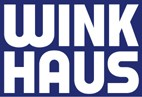 (à retourner par PTT au bureau de LOGNES)valable uniquement pour fermeture individuelle (varié usine)NOM , N° COMPTE et N° COMMANDE DU DISTRIBUTEUR ______________________________________________________________________________DEMANDE DE REASSORT DE CARTE 		NOM ET ADRESSE DU PROPRIETAIREPROFIL N°________________				_________________________________							_________________________________							_________________________________		_________________________________							Copie de carte d’identité à joindreDECLARATION SUR L’HONNEUR DU PROPRIEATAIREJe déclare être propriétaire du profil  de clés et cylindres ci-dessus (ou représentant légal joindre justificatif)numéro de clé standard :		_______________________________Etant donné que la carte de reproduction de clé correspondant à l’installation a été égarée, je vous prie de m’établir une nouvelle carte qui sera désormais la seule valide. Je m’engage à ce que toute nouvelle demande de reproduction de clé ou de cylindre soit désormais faite exclusivement sur présentation de cette carte.Fait à 				le			signature et tampon du propriétaireOBLIGATOIREFait à 				le 			signature et tampon du distributeurOBLIGATOIRE